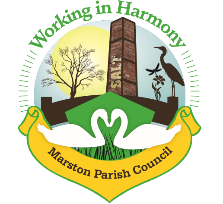 Minutes of Marston Parish Council meeting held on 11th October 2023The meeting opened at 18:45Present:Parish Cllrs; Marion Potts (MP), Phil Carter (PhC), Angela Johnson (AJ), Ian Stanley (IS), Dave Collier (DC), Amanda Nixon (AN) and Margaret Peake (MPe) Clerk: Caroline Constable (CC)Apologies: Apologies received from Ward Cllrs Lynn Gibbon (LG) and Norman Wright (NW)Declarations of interest: Clerk advised that a planning application in correspondence related to her property.Dispensations: 	There were no dispensationsPublic Forum: Heather Peat of 18 Cross Street was present. She raised concerns over flooding in the village and wanted to know what the PC can do about it. She believes that there is insufficient drainage and that we could plant trees to absorb water. IS asked whether there was anywhere specific – Ms Peat stated that Cross Street was particularly bad and that during the summer the flood waters were almost up to her front door & she had to use sandbags as she feared a breach into her home. She believes that this was directly related to the raising of the land in Ashwood Park, stating that surface water was now running off The Laurels in Ashwood Park and into Cross Street. She is also concerned about flooding in the rest of the village and would like to know what the PC can do about it, she feels that original Victorian drainage system can not handle the amount of water anymore.Clerk advised that she would raise it with ward cllrs.Ms Peat was advised that she could stay for the rest of the meeting but would not be able to comment further.Minutes: The minutes from the parish council meeting of 13/09/2023 were agreed and approved. Actions from previous meeting: Confirmed date of next meeting, 08/11/2023Meeting closed at 20:50Abbreviations: pc (parish council), cllr (councillor), cllrs (councillors), cllrs’ (councillors’), cllr’s (councillor’s), CW&C (Cheshire West and Chester), MM (Marston Murmurs), MPC (Marston Parish Council)ActionAssigned toActioned1ACV Renewal - chaseMP/ANClerk resubmitted the application (ref CV550742990) & had to purchase title and location plans as they hadn’t been supplied in previous application. Awaiting decision2Contact resident about pothole on The AvenueMPHad already informed resident that as it is a private road nothing can be done3Investigate sewerage issue in flashAJSee agenda item 3j4Add agenda item – Freedom Fibre grantCC√5Monitor traffic issues when out and about collecting evidenceALLOn going. AJ has 2 videos of near misses6Notice for MM about monitoring traffic issuesISNot done – add to Nov issue7Contact Miles re issues with electricsCC√ work done8Contact Tony Hayes – funding Marston Lads websiteMPAwaiting response – will chase9Coordinate checking of Higher Marston play areaALLOn going10Contact resident who asked about convex mirror for Cross StreetMPNot done – AN will speak to resident11Investigate disabled residents parking issues on Higher MarstonAJAwaiting a response from weaver vale & highways12Email NW with all issues – hiding speeding cameras, planning application 23/02410/FUL, temp traffic lights,  grant applicationCC√Ideas for Ward Cllr Grant application CC/ALLEmails received, decision to be made, see agenda item 7Email Nikki/Simon Tate dates for defib trainingCC√ date set as 25/11Liaise with contractor/20club for work on Footpath 7AJ√Remove MM agenda item from agendaCCTo be doneUpdate google calendar with all PC meeting datesPhC√Agenda PointAssigned to..1Parish Cllr ReportsMPe – informed the PC that she would be resigning as of the end of the meeting, citing personal reasons & the fact that she was still struggling with the use of technology. Clerk asked whether any help could be provided to assist her, she said not. MP accepted her resignation.IS – stated that he too intended to resign as of the end of the year due to an increased workload, he will be present at the November meeting and edit the November MM but could not help beyond then. AN – in response to an email from LG about the ASDA foundation she had been in touch with ASDA (Harry Buckley) about getting a grant for exercise equipment to help in the exercise classes under ‘improving lives & empowering local community’. She had also contacted Helen McNabb of Manchester Airport about funding and has applied for £1600 to pay for 10 Bariatric Chairs (date of decision 8/1/24). She will keep us informed of both applications.2Ward Cllr ReportsNW telephoned clerk before the meeting sending apologies and advised that there were no updates from his end. He asked that we email with any issues that come out of the PC meeting. Clerk mentioned funding and particularly funding for defibrillators, he suggested that we apply to the Salt Compensation Board for help with purchasing one, advised apply asap as next meeting scheduled for sometime in November. Clerk will contact themCC3Progress ReportsNeighbourhood PlanMeeting of 5/10 had to be rescheduled and is now to be held on 13/10Defibrillators25/11 pencilled in for training. Numbers and a time will be confirmed closer to the dateTriangle/Traffic IssuesMeeting with Highways still needs to be rescheduled. Evidence being collected. AJ has taken 2 videos of near misses in the recent weeks. She has also been in contact with the residents who attended the July meeting about a speed reduction on Marston Lane. They have produced a petition that they would like the PC to take on. AJ suggests contacting Great Budworth, Wincham, Antrobus & Comberbach PC’s to ask whether they will get behind a reduction in the speed limit along Marston Lane from the Greyhound Pub to the Antrobus Arms. She will email the PC’s and update us. MP stated that Great Budworth are already talking about what can be done as they too have concerns, so hopefully they will get behind it, their plans can be found in the Northwich Transport Plan 2018. A decision regarding the petition will be decided once we know the other PC’s thoughts.Marston Footpath 7AJ has now been in contact with the new Footpaths Officer who seems very helpful. Contractor needs to return and cut back the bramblesHigher Marston Play AreaNo issues to report. Regular checks to be conducted.Exercise Sessions10 attendees on last visit. Rate has now been put up to £5 and everyone seems happy to pay this, with 10 attendees instructors rate covered (£40) with £10 going into the kittyMarston Murmurs  With IS informing of his forthcoming resignation a new editor will be needed. Clerk stated that she is happy to take the role back on but will be charging for her time, she advised that one of the reasons IS took the role on was due to some cllrs being concerned about the cost implications of her time. AN suggested that the edition may have to go back to black and white to cover these extra costs. Clerk advised that she will include potential costs in the forthcoming budgetHall Marketing and ManagementLast month’s rent amounted to £230 as we now have 3 regular users. AJ stated that she still has concerns over management of the bookings and the payments and thinks we should be asking for payment upfront and through BACS. She stated that we had to refuse a booking because the hall had already been booked out but on the day the hall was not used and we missed out on payment. Nothing was done about the non-attendee. Clerk advised that BACS payments are offered but the user who has been using the hall for many years always pays in cash and the new users have also been paying in cash, yet they have only recently started so have read the T&C’s recently. Clerk advised that they may need to hire someone on the payroll to take on the full responsibility of the hall management, from taking bookings, to opening and locking up so that the process is fully managed alleviating any concerns of non-payment or no showsPickmere LakeAJ had attended an open meeting between CW&C, Cheshire East, Police, Ester McVey, Pickmere PC, Aston by Budworth & Wincham PC on 5/10. John Dwyer the police commissioner chaired the meeting. Many residents were also preset but no landowners. All parties are now very concerned about what is going on at the lake even though these issues have been going on for many years. They have decided to have a Focus Group to be made up of a representative from each PC, CW&C, Cheshire East, Highways the Police and the landowners. Ester McVey offered her full support. Attitude from all was that what has been going on has to stop; people defecating in gardens, anti-social behaviour, thefts from Spar shop, rubbish being left & of course parking issues. No date for any further meeting has yet been set.Sewerage Issues on the FlashAJ has discovered that United Utilities (UU) have a permit to allow for ‘Discharge of storm sewerage via Outlet 1’ & ‘Discharge of sewerage in an emergency via Outlet 1’. AJ has provided a copy of the document with positioning of the outlet. 20Club do not believe that this information is correct. AJ is to ask UU for all records which demonstrate compliance and any complaints that they may have received under a freedom of information request. There is nothing on the permit that states limits on discharges nor who/when it is monitored. 20Club believe that sewerage is being pumped in rather than it occurring because of an emergency. AJ will also look at whether she can get the water tested.Heather Peat left the meeting at 20:00AJCC4FINANCEClerks Purchases & Reimbursements Travel/ etc… including title deeds purchases £19.95x2 £93.62 total     chq no. 1400      £19.95 title deeds chq no. 1401      Clerks Salary  28.5  hrs @ £15.41ph   - £ 439.18 Chq no. 1399Waterplus £16.22 to be taken 12/10/23Itseeze website/email September 2023  £57Williams Design & Print – October Newsletter (D010498) – £214.40  chq no.1398PAT Testing £30 chq no 1396Scottish Power £88.40 taken 17/9/23Cleaner 17/9 – 8/10 4wks total £40      Booking 17/9 – 8/10 4wks total £40      £ 80     to Angie chq no 1402Rent:                   Penguin Group 17/9 £10 22/9 £20 26/9 £20 2/10 £10 9/10 £20        total £80                 Mind, Body & Spirit 19/9 £20 3/10 £20 total £40                 Scarlet Revolution 10/9 £30 24/9 £40 1/10 £20 8/10 £20 total £110                 £ 230 in totalCoffee Morning donations £77.34, refreshments £26.22 (£51.12 being banked)5CorrespondenceLetter from Scottish Power re tariff update – as of 1/11/23 new rates 217.080 per day & 39.95p per kWh – will await next bill before deciding whether to commit to another fixed rate tariff. Based upon the new standing order daily charge clerk advised that the bill will be much higher than previously which will affect hourly rental rate as costs will not be coveredLetter from Warrington buses – clerk had written to Warrington Buses in the summer stating that a CAT9 bus had been seen going down New Warrington Road on a number of occasions & why couldn’t they create a bus stop, they say CAT9 has never been down New Warrington Road & that we must have seen the college bus – everyone needs to keep a look out & get evidence if they see it again. They advised that CW&C are responsible for setting new bus stops/routes. Clerk has already asked ward cllrs for help in this matter, she will ask againEmail from Mark Clay – PAT testingEmail from Steve Bentley re Temporary Traffic LightsEmail from chalc re Group Buying Solar Scheme – clerk already looking into solar panels, this may be something to look in once Scottish Power provide information/costsEmail from Lynn Gibbon re defib fundingApplication confirmation – Defib Grant funding – clerk applied for funding for a unit on Higher Marston – awaiting decisionEmail from CW&C re Pickmere Lake meetingEmail from chalc re Jo Cox Civility Commission – MP filled in questionnaire but felt it was directed more towards higher level councillorsEmail from Lynn Gibbon re Asda Foundation – AN applied for a grant for exercise equipmentEmail from chalc re Board Member recruitmentEmail from Police & Crime Commissioner re Annual Report 22/23Email from Cheshire Community Action re Building Capital Fund – grant for solar energy could be provided under their ‘energy efficiency measures’Email from CW&C re naming of Cart Lane & extension – cart lane naming has been agreedEmail from electrical safety first re Electrical Safety Fund – decided not to pursueEmail from CW&C re Pickmere Lake Report (& report)Email from chalc re strategic plan meetingEmail from Police & Crime Commissioner latest newsletterEmail from Nikki Tate re defib training – 25/11 requested – article for MM neededEmail from Cheshire Community Action re gardening projects – no one showed any interest when MP & AN started growing behind the Hall so will not pursueEmail from Scottish Power re green energy solutions – have requested a call back to talk about cost of solar panels – clerk talked to rep from Scottish Power who has sent a list of questions, cllrs happy to pursue it to find out costsEmail from chalc re planting in Cheshire – no real areas within the village so will not pursueEmail from Cheshire Community Action re free energy training – clerk has signed up to a meeting on 25/10Planning Application 23/03112/CAT – 19 Cross Street – cut back trees – this is the clerk’s address – no objectionsTitle Deeds copies – The Salt Barge Inn – Freehold/Leasehold plan plus Location Plan – sent as part of ACV renewalCCIS6Freedom Fibre DonationFunding was approved to buy wildflower seeds for each household or any other environmental project. £450 awarded. AN & MP have sourced packs of wildflower seeds that can be personalised, all agreed to personalise with ‘Marston Parish Council’. Clerk not sure whether funds have yet been paid. Once funds received she will purchase £350 packets. Any left over money will then be spent on another project that will benefit the environment. Options discussed included bird boxes for church yard. AN to choose a suitable wildflower selection for area. MP has the link to the supplier and will email clerkCCANMP7Ward Councillor GrantsClerk advised that last ward cllr grant supplied £169 which purchased 3 of the hall’s chairs (stackable with arm rests). Replacing current chairs still on the agenda. A grant application has been applied to with the Manchester Airport for bariatric chairs, purchase of any other chairs will remain on hold until this has been decided. Clerk stated that a new filing cabinet was needed as current one full. All agreed to put in an application for a new filing cabinet. Clerk to submitCC8Any other businessNo further business